Тема: Повторення.Іменник.Гра «Знайди свій відмінок» 1. Перед вами  слова-іменники. До відповідних слів знайдіть відмінок і з’єднайте рискою. Що потрібно зробити для того, щоб визначити відмінок? ( Поставити до слова запитання)Ручкою		Н. Зошита		Р.Мамі			Д.Казку			З.Катрусе		О.Усмішка		М.На столі		Кл.2. Провідміняйте слова за відмінками, визначте закінчення:Будинок,	дорога,  заметіль ,хата , Літо ,сльози.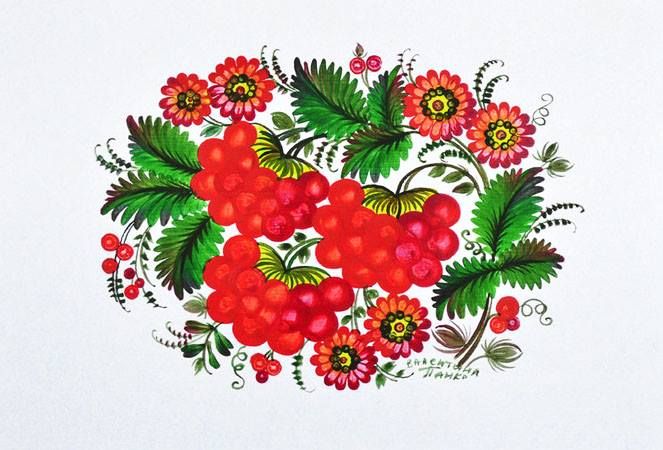 